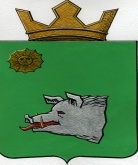 АДМИНИСТРАЦИЯ МАЙСКОГОСЕЛЬСКОГО ПОСЕЛЕНИЯКРАСНОКАМСКОГО МУНИЦИПАЛЬНОГО РАЙОНАПЕРМСКОГО КРАЯ ПОСТАНОВЛЕНИЕ10.07.2017											№ 129Об объявлении конкурсного отбора проектов инициативного бюджетированияВ соответствии с Законом Пермского края  от 02 июня 2016г.  № 654-ПК «О реализации проектов инициативного бюджетирования в Пермском крае», постановлением Правительства Пермского края от 10 января 2017г. № 6-п «Об утверждении Порядка предоставления субсидий из бюджета Пермского края бюджетам муниципальных образований Пермского края на софинансирование  проектов инициативного бюджетирования в Пермском крае и Порядка проведения конкурсного отбора проектов инициативного бюджетирования краевой конкурсной комиссией инициативного бюджетирования», постановлением администрации Майского сельского поселения от 02.02.2017 №23 «Об утверждении Порядка проведения конкурсного отбора проектов инициативного бюджетирования  комиссией в Майском сельском поселении», администрация Майского сельского поселенияПОСТАНОВЛЯЕТ: Объявить конкурсный отбор проектов инициативного бюджетирования с 11 июля 2017 г.Специалисту по учету населения и социальной работе администрации Майского сельского поселения Колоколовой Н.С.:2.1. разместить на официальном сайте администрации Майского сельского поселения в информационно-телекоммуникационной сети «Интернет» http//:www.adm-maisk.ru. извещение о проведении конкурсного отбора проектов инициативного бюджетирования;2.2. организовать с 11 июля по 11 августа 2017 г. прием проектов инициативного бюджетирования.Контроль за исполнением постановления оставляю за собой. Глава сельского поселения-глава администрацииМайского сельского поселения					      С.Г. Кунафина